                              Our Lady of Peace Catholic Primary and Nursery School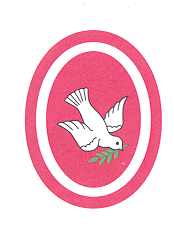                                                     1 St Bernadette Weekly Timetable 2019                                             ‘With Christ in our hearts, together we grow.’MondayTuesdayWednesdayThursdayThursdayFriday8.45 – 8.55amPhonics ActivitiesPhonics ActivitiesPhonics ActivitiesPhonics ActivitiesPhonics ActivitiesPhonics Activities9.00 - 9.30amGospel AssemblyAssemblyAssemblyBritish Values AssemblyBritish Values AssemblyCelebration Assembly9.15 – 10.20amMathsMathsMathsMathsMathsMaths10.20 – 10.45amPhonicsPhonicsPhonicsPhonicsPhonicsPhonics10.45 – 11.00amBREAKBREAKBREAKBREAKBREAKBREAK11.00 – 12.00pmEnglishEnglishEnglishEnglishEnglishEnglish12.00 – 1.00pmLUNCHLUNCHLUNCHLUNCHLUNCHLUNCH1.00 – 2.00pmREGamesMusicMusicRE Science1.00 – 2.00pmREGamesPEPERE Science2.00 – 3.00pmGeographyICT PEPEArtComprehension2.00 – 3.00pmGeographyPSHEBug Club ReadingBug Club ReadingBug Club ReadingGolden time3.00 – 3.10pmStory and PrayerStory and PrayerStory and PrayerStory and PrayerStory and PrayerStory and Prayer 